PRESS INFORMATION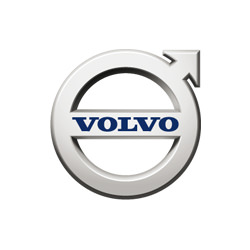 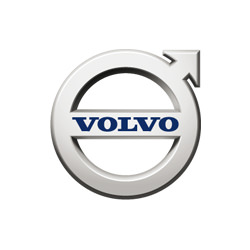 Volvo CE appoints TranSource Truck & Equipment Inc. as authorized dealer in South Dakota Sioux Falls-based TranSource Truck & Equipment Inc. will provide the latest Volvo CE products, service and technology to customers throughout South Dakota.Volvo Construction Equipment (Volvo CE) has appointed TranSource Truck & Equipment Inc. (TranSource) as its official dealer in South Dakota. TranSource is a Sioux Falls, South Dakota-based company that recently purchased the assets of Sheehan Mack Sales and Equipment (Sheehan), the former Volvo CE dealer in Sioux Falls, renaming it TranSource Truck & Equipment. TranSource will assume the employees, physical property, and territory as part of the agreement. The newly established TranSource operation in South Dakota draws on years of Volvo Group experience. It is owned by 30-year Sheehan partner Larry Clement, and Dan and James Bland, who own and operate multiple truck dealerships that represent Volvo Trucks and Mack Trucks in North Carolina through sister-company TranSource Truck & Trailer. Under the dealership agreement in South Dakota, TranSource will continue to offer a full line of Volvo CE equipment, parts and service.“For more than 35 years, TranSource has shown a trajectory of success, having started with one location in 1982 and growing to eight locations that now cover the whole state of North Carolina,” said Stephen Roy, president, Sales Region Americas, Volvo CE. “We are confident they will bring that same measure of success to the South Dakota market. They have the kind of DNA we are looking for in our dealers as we grow and evolve our dealer network. We want our dealers to push boundaries and TranSource fits the bill. We are pleased to be working with them.”Volvo CE has taken the opportunity with this dealer succession to TranSource to ensure they are committed to not only growing machine population, but also continuing to build a best-in-class machine uptime experience for Volvo CE’s customers. The sister company’s success in North Carolina led to the new partnership with Volvo CE, building on a solid track record of equipment and market expertise, as well as superior support. The new dealership is expanding its Volvo CE sales with three locations in South Dakota: Sioux Falls, Rapid City and Aberdeen. The company will aim to serve customers operating in such industries as general construction, agriculture and municipal works.“Becoming a new Volvo CE dealer in South Dakota is another exciting opportunity for us to expand our footprint and engage in a new line of product offerings,” said Dan Bland, president at TranSource. “We are happy to be a part of the exciting things going on at Volvo CE, especially becoming a part of a dealer network that is focused on delivering increased uptime to customers and driving their success.”As a full-service, medium- and heavy-duty commercial truck dealership, TranSource offers new and used truck sales, parts, service, leasing and contract maintenance. The new dealership will not only represent Volvo CE, but Mack Trucks as well.END.November 2017For more information, please contact:Dave Foster					Damian JosephVice President					SE10
Marketing and Corporate Communications	AmericasSales Region Americas			             Tel: 312 548 8441Volvo Construction Equipment		             Email: damian.joseph@se10.comTel: 717 530 6169				Email: dave.foster@volvo.com 		Click and follow us:
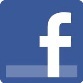 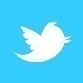 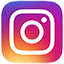 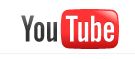 Visit http://www.thenewsmarket.com/volvogroup to access broadcast-standard video from the Volvo Group. You can preview and request video material as MPEG2 files or on Beta SP tapes. Registration and video material are free for the media.